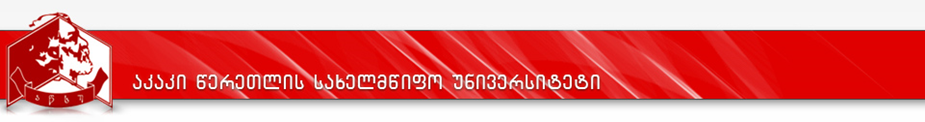 კურიკულუმიდანართი 2პროგრამის დასახელებაპროგრამის დასახელებახელოვნების თეორია  Theorie of Artხელოვნების თეორია  Theorie of Artმისანიჭებელიაკადემიური ხარისხი/კვალიფიკაციამისანიჭებელიაკადემიური ხარისხი/კვალიფიკაციაჰუმანიტარულ  მეცნიერებათა  მაგისტრი ხელოვნების ისტორიასა და თეორიაში      - MA in the History and Theory of Art                                                                                                                                                   ჰუმანიტარულ  მეცნიერებათა  მაგისტრი ხელოვნების ისტორიასა და თეორიაში      - MA in the History and Theory of Art                                                                                                                                                   ფაკულტეტის დასახელებაფაკულტეტის დასახელებანუმანიტარულ მეცნიერებათა ფაკულტეტინუმანიტარულ მეცნიერებათა ფაკულტეტიპროგრამის ხელმძღვანელი/ხელმძღვანელები/კოორდინატორიპროგრამის ხელმძღვანელი/ხელმძღვანელები/კოორდინატორიასოც. პროფესორი ირინა სარუხანოვა; ტელ.: 5(93) 75 22 46. ელ-ფოსტა: isarikhanova@yahoo.comასოც. პროფესორი ირინა სარუხანოვა; ტელ.: 5(93) 75 22 46. ელ-ფოსტა: isarikhanova@yahoo.comპროგრამის ხანგრძლივობა/მოცულობა (სემესტრი, კრედიტებისრაოდენობა)პროგრამის ხანგრძლივობა/მოცულობა (სემესტრი, კრედიტებისრაოდენობა)პროგრამის ხანგრძლივობა - 4 სემესტრიპროგრამის მოცულობა - 120 კრედიტიპროგრამის ხანგრძლივობა - 4 სემესტრიპროგრამის მოცულობა - 120 კრედიტისწავლების ენასწავლების ენასწავლების ენაქართულიპროგრამის შემუშავებისა და განახლების თარიღები;პროგრამის შემუშავებისა და განახლების თარიღები;პროგრამის შემუშავებისა და განახლების თარიღები;ფაკულტეტის საბჭოს  ოქმი № 1    08.09.2017პროგრამაზე დაშვების წინაპირობები (მოთხოვნები)პროგრამაზე დაშვების წინაპირობები (მოთხოვნები)პროგრამაზე დაშვების წინაპირობები (მოთხოვნები)პროგრამაზე დაშვების წინაპირობები (მოთხოვნები)ბაკალავრის ან მასთან გათანაბრებული აკადემიური ხარისხი .ერთიანი ეროვნული სამაგისტრო გამოცდების ჩაბარება.წერითი გამოცდის ჩაბარება ხელოვნების ისტორიაში. სტუდენტი აბარებს კრებსით  გამოცდას სახვითი ხელოვნების ისტორიაში, მუსიკის ისტორიაში, კინოს ისტორიაში.ბაკალავრის ან მასთან გათანაბრებული აკადემიური ხარისხი .ერთიანი ეროვნული სამაგისტრო გამოცდების ჩაბარება.წერითი გამოცდის ჩაბარება ხელოვნების ისტორიაში. სტუდენტი აბარებს კრებსით  გამოცდას სახვითი ხელოვნების ისტორიაში, მუსიკის ისტორიაში, კინოს ისტორიაში.ბაკალავრის ან მასთან გათანაბრებული აკადემიური ხარისხი .ერთიანი ეროვნული სამაგისტრო გამოცდების ჩაბარება.წერითი გამოცდის ჩაბარება ხელოვნების ისტორიაში. სტუდენტი აბარებს კრებსით  გამოცდას სახვითი ხელოვნების ისტორიაში, მუსიკის ისტორიაში, კინოს ისტორიაში.ბაკალავრის ან მასთან გათანაბრებული აკადემიური ხარისხი .ერთიანი ეროვნული სამაგისტრო გამოცდების ჩაბარება.წერითი გამოცდის ჩაბარება ხელოვნების ისტორიაში. სტუდენტი აბარებს კრებსით  გამოცდას სახვითი ხელოვნების ისტორიაში, მუსიკის ისტორიაში, კინოს ისტორიაში.პროგრამის მიზნებიპროგრამის მიზნებიპროგრამის მიზნებიპროგრამის მიზნებიპროგრამის მიზანია მაგისტრანტს კომპლექსურად შეასწავლოს ხელოვნების სახეების პრობლემატიკა და მისცეს მას საერთაშორისო სტანდარტების შესაბამისი ცოდნა ხელოვნების ცალკეული მიმართულებების (მუსიკა, სახვითი ხელოვნება,თეატრი, კინო) თეორიაში, გააცნოს ფუნდამენტური ცნებები, ცნობები და პრინციპები, რომლებიც განსაზღვრავენ  ხელოვნების საგნის მხატვრული სახის სპეციფიკას, მის სტრუქტურას, ფორმაქმნადობის ნიშნებს, მხატვრული ნაწარმოების ფუნქციონირების მექანიზმს. პროგრამა ითვალისწინებს მოამზადოს ხელოვნებათმცოდნე, რომელსაც ექნება ღრმა სისტემური და კომპლექსური ცოდნა  ხელოვნებათმცოდნეობის საკითხებში და შეძლებს თანამედროვე და აქტუალური კვლევების წარმართვას. პროგრამა მიზნად ისახავს მაგისტრანტი აღჭურვოს ხელოვნების თეორიის მეთოდოლოგიის ცოდნით, რომელიც მას გამოუმუშავებს  ნაწარმოების გააზრების, ანალიტიკური უნარ-ჩვევების, შეფასების კრიტერიუმებს, რაც განსაკუთრებით აქტუალური და პრობლემურია თანამედროვე ხელოვნების აღქმის თვალსაზრისით. საკითხისადმი კომპლექსური მიდგომიდან გამომდინარე, პროგრამა ინტერდისციპლინარული ხასიათისაა და ხელს შეუწყობს კარგად მომზადებული და ფართოდ ერუდირებული თეორეტიკოსის ჩამოყალიბებას.  რეგიონისა და ქვეყნის საზოგადოებრივ-კულტურული განვითარების პრიორიტეტების გათვალისწინებით მაგისტრი შეძლებს დარგობრივი და მეცნიერული კომპეტენციების შეძენას ხელოვნების თეორიის ფარგლებში. პროგრამა ხელს უწყობს ჰუმანიზმის, დემოკრატიის, ქართული და მსოფლიო კულტურის ღირებულებების დამკვიდრებას და მეთოდოლოგიურად შემდგომი დონის შექმნას უმაღლესი განათლების მესამე საფეხურზე სწავლის გასაგრძელებლად, ან დამოუკიდებელი კვლევისათვის.პროგრამის მიზანია მაგისტრანტს კომპლექსურად შეასწავლოს ხელოვნების სახეების პრობლემატიკა და მისცეს მას საერთაშორისო სტანდარტების შესაბამისი ცოდნა ხელოვნების ცალკეული მიმართულებების (მუსიკა, სახვითი ხელოვნება,თეატრი, კინო) თეორიაში, გააცნოს ფუნდამენტური ცნებები, ცნობები და პრინციპები, რომლებიც განსაზღვრავენ  ხელოვნების საგნის მხატვრული სახის სპეციფიკას, მის სტრუქტურას, ფორმაქმნადობის ნიშნებს, მხატვრული ნაწარმოების ფუნქციონირების მექანიზმს. პროგრამა ითვალისწინებს მოამზადოს ხელოვნებათმცოდნე, რომელსაც ექნება ღრმა სისტემური და კომპლექსური ცოდნა  ხელოვნებათმცოდნეობის საკითხებში და შეძლებს თანამედროვე და აქტუალური კვლევების წარმართვას. პროგრამა მიზნად ისახავს მაგისტრანტი აღჭურვოს ხელოვნების თეორიის მეთოდოლოგიის ცოდნით, რომელიც მას გამოუმუშავებს  ნაწარმოების გააზრების, ანალიტიკური უნარ-ჩვევების, შეფასების კრიტერიუმებს, რაც განსაკუთრებით აქტუალური და პრობლემურია თანამედროვე ხელოვნების აღქმის თვალსაზრისით. საკითხისადმი კომპლექსური მიდგომიდან გამომდინარე, პროგრამა ინტერდისციპლინარული ხასიათისაა და ხელს შეუწყობს კარგად მომზადებული და ფართოდ ერუდირებული თეორეტიკოსის ჩამოყალიბებას.  რეგიონისა და ქვეყნის საზოგადოებრივ-კულტურული განვითარების პრიორიტეტების გათვალისწინებით მაგისტრი შეძლებს დარგობრივი და მეცნიერული კომპეტენციების შეძენას ხელოვნების თეორიის ფარგლებში. პროგრამა ხელს უწყობს ჰუმანიზმის, დემოკრატიის, ქართული და მსოფლიო კულტურის ღირებულებების დამკვიდრებას და მეთოდოლოგიურად შემდგომი დონის შექმნას უმაღლესი განათლების მესამე საფეხურზე სწავლის გასაგრძელებლად, ან დამოუკიდებელი კვლევისათვის.პროგრამის მიზანია მაგისტრანტს კომპლექსურად შეასწავლოს ხელოვნების სახეების პრობლემატიკა და მისცეს მას საერთაშორისო სტანდარტების შესაბამისი ცოდნა ხელოვნების ცალკეული მიმართულებების (მუსიკა, სახვითი ხელოვნება,თეატრი, კინო) თეორიაში, გააცნოს ფუნდამენტური ცნებები, ცნობები და პრინციპები, რომლებიც განსაზღვრავენ  ხელოვნების საგნის მხატვრული სახის სპეციფიკას, მის სტრუქტურას, ფორმაქმნადობის ნიშნებს, მხატვრული ნაწარმოების ფუნქციონირების მექანიზმს. პროგრამა ითვალისწინებს მოამზადოს ხელოვნებათმცოდნე, რომელსაც ექნება ღრმა სისტემური და კომპლექსური ცოდნა  ხელოვნებათმცოდნეობის საკითხებში და შეძლებს თანამედროვე და აქტუალური კვლევების წარმართვას. პროგრამა მიზნად ისახავს მაგისტრანტი აღჭურვოს ხელოვნების თეორიის მეთოდოლოგიის ცოდნით, რომელიც მას გამოუმუშავებს  ნაწარმოების გააზრების, ანალიტიკური უნარ-ჩვევების, შეფასების კრიტერიუმებს, რაც განსაკუთრებით აქტუალური და პრობლემურია თანამედროვე ხელოვნების აღქმის თვალსაზრისით. საკითხისადმი კომპლექსური მიდგომიდან გამომდინარე, პროგრამა ინტერდისციპლინარული ხასიათისაა და ხელს შეუწყობს კარგად მომზადებული და ფართოდ ერუდირებული თეორეტიკოსის ჩამოყალიბებას.  რეგიონისა და ქვეყნის საზოგადოებრივ-კულტურული განვითარების პრიორიტეტების გათვალისწინებით მაგისტრი შეძლებს დარგობრივი და მეცნიერული კომპეტენციების შეძენას ხელოვნების თეორიის ფარგლებში. პროგრამა ხელს უწყობს ჰუმანიზმის, დემოკრატიის, ქართული და მსოფლიო კულტურის ღირებულებების დამკვიდრებას და მეთოდოლოგიურად შემდგომი დონის შექმნას უმაღლესი განათლების მესამე საფეხურზე სწავლის გასაგრძელებლად, ან დამოუკიდებელი კვლევისათვის.პროგრამის მიზანია მაგისტრანტს კომპლექსურად შეასწავლოს ხელოვნების სახეების პრობლემატიკა და მისცეს მას საერთაშორისო სტანდარტების შესაბამისი ცოდნა ხელოვნების ცალკეული მიმართულებების (მუსიკა, სახვითი ხელოვნება,თეატრი, კინო) თეორიაში, გააცნოს ფუნდამენტური ცნებები, ცნობები და პრინციპები, რომლებიც განსაზღვრავენ  ხელოვნების საგნის მხატვრული სახის სპეციფიკას, მის სტრუქტურას, ფორმაქმნადობის ნიშნებს, მხატვრული ნაწარმოების ფუნქციონირების მექანიზმს. პროგრამა ითვალისწინებს მოამზადოს ხელოვნებათმცოდნე, რომელსაც ექნება ღრმა სისტემური და კომპლექსური ცოდნა  ხელოვნებათმცოდნეობის საკითხებში და შეძლებს თანამედროვე და აქტუალური კვლევების წარმართვას. პროგრამა მიზნად ისახავს მაგისტრანტი აღჭურვოს ხელოვნების თეორიის მეთოდოლოგიის ცოდნით, რომელიც მას გამოუმუშავებს  ნაწარმოების გააზრების, ანალიტიკური უნარ-ჩვევების, შეფასების კრიტერიუმებს, რაც განსაკუთრებით აქტუალური და პრობლემურია თანამედროვე ხელოვნების აღქმის თვალსაზრისით. საკითხისადმი კომპლექსური მიდგომიდან გამომდინარე, პროგრამა ინტერდისციპლინარული ხასიათისაა და ხელს შეუწყობს კარგად მომზადებული და ფართოდ ერუდირებული თეორეტიკოსის ჩამოყალიბებას.  რეგიონისა და ქვეყნის საზოგადოებრივ-კულტურული განვითარების პრიორიტეტების გათვალისწინებით მაგისტრი შეძლებს დარგობრივი და მეცნიერული კომპეტენციების შეძენას ხელოვნების თეორიის ფარგლებში. პროგრამა ხელს უწყობს ჰუმანიზმის, დემოკრატიის, ქართული და მსოფლიო კულტურის ღირებულებების დამკვიდრებას და მეთოდოლოგიურად შემდგომი დონის შექმნას უმაღლესი განათლების მესამე საფეხურზე სწავლის გასაგრძელებლად, ან დამოუკიდებელი კვლევისათვის.სწავლის შედეგები  ( ზოგადი და დარგობრივიკ ომპეტენციები) (სწავლის შედეგების რუქა ახლავს დანართის სახით, იხ. დანართი 2)სწავლის შედეგები  ( ზოგადი და დარგობრივიკ ომპეტენციები) (სწავლის შედეგების რუქა ახლავს დანართის სახით, იხ. დანართი 2)სწავლის შედეგები  ( ზოგადი და დარგობრივიკ ომპეტენციები) (სწავლის შედეგების რუქა ახლავს დანართის სახით, იხ. დანართი 2)სწავლის შედეგები  ( ზოგადი და დარგობრივიკ ომპეტენციები) (სწავლის შედეგების რუქა ახლავს დანართის სახით, იხ. დანართი 2)ცოდნა და გაცნობიერებამაგისტრანტს ექნება ხელოვნებათმცოდნეობის ცალკეული მიმართულებების თეორიის ღრმა და სისტემური ცოდნა: სახვითი ხელოვნების თეორიაში, მუსიკის სტილთა თეორიაში, ხელოვნების სემიოტიკაში, ხელოვნების ფილოსოფიაში, ხელოვნების ფსიქოლოგიაში ევროპული და ამერიკული თეატრის პრობლემურ საკითხებზე, ზოგადად ევროპული და აამერიკული დრამის თეორისა და თეატრზე, კინოს თეორიაში, ფილმის ანალიზისა და თანამედროვე კინემატოგრაფიის ძირითად ტენდენციებზე, მხატვრულ კრიტიკასა და თეორიაში, მხატვრული ლიტერატურის ხელოვნების სხვადასხვა დარგებში ინტერპრეტაციის ცალკეულ საკითხებში; იგი დაეუფლება თეორიის შინაარს, მეთოდოლოგიურ ბაზას, ესთეტიკურ საფუძვლებს, ხელოვნების დინამიკის კანონზომიერებას, ძირითად მხატვრულ კატეგორიებს, მხატვრული ნაწარმოების ფუნქციონირების მექანიზმს და მისი ფორმაქმნადობის სტრუქტურული ელემენტების კანონებს;  გააცნობიერებს სტილს როგორც მხატვრულ-ესთეტიკურ და ისტორიულ კატეგორიას, სხვადასხვა ჟანრის პოეტიკის საკითხებს; შეძლებს გამოკვეთოს განსახვავებული ეტაპების და მხატვრული მიმდინარეობების ესთეტიკური მახასიათებლები; შეძენილი სისტემური ცოდნა მაგისტრანტს საშუალებას მიცემს გააცნობიეროს ხელოვნების ცალკეული პრობლემების კომპლექსურად გადაჭრის გზები, მოახდინოს ინტერდისციპლინარული კვლევის მეთოდების გამოყენება, დაეუფლოს ხელოვნებათმცოდნეობის  ქვედარგების კვლევის მეთოდებს, ასევე სხვადასხვა პერიოდის  და მიმდინარეობის  მხატვრული ლიტერატურის ნაწარმოების ხელოვნების სხვა დარგში ინტერპრეტაციის თავისებურებებს, ახალი ფორმაქმნადობის პრონციპებს. მაგისტრანტი სამეცნიერო-კვლევითი კომპონენტის წილის მნიშვნელოვანი გაზრდითა (საკურსო შრომა, სამაგისტრო ნაშრომი)  და დაგროვილი სისტემური ცოდნით გააცნობიერებს ხელოვნების თეორიის ცალკეული პრობლემების გადაჭრის გზებს, იგი თავად შეიმუშავებს და განახორციელებს ორიგინალურ სამეცნიერო იდეებს.მაგისტრანტს ექნება ხელოვნებათმცოდნეობის ცალკეული მიმართულებების თეორიის ღრმა და სისტემური ცოდნა: სახვითი ხელოვნების თეორიაში, მუსიკის სტილთა თეორიაში, ხელოვნების სემიოტიკაში, ხელოვნების ფილოსოფიაში, ხელოვნების ფსიქოლოგიაში ევროპული და ამერიკული თეატრის პრობლემურ საკითხებზე, ზოგადად ევროპული და აამერიკული დრამის თეორისა და თეატრზე, კინოს თეორიაში, ფილმის ანალიზისა და თანამედროვე კინემატოგრაფიის ძირითად ტენდენციებზე, მხატვრულ კრიტიკასა და თეორიაში, მხატვრული ლიტერატურის ხელოვნების სხვადასხვა დარგებში ინტერპრეტაციის ცალკეულ საკითხებში; იგი დაეუფლება თეორიის შინაარს, მეთოდოლოგიურ ბაზას, ესთეტიკურ საფუძვლებს, ხელოვნების დინამიკის კანონზომიერებას, ძირითად მხატვრულ კატეგორიებს, მხატვრული ნაწარმოების ფუნქციონირების მექანიზმს და მისი ფორმაქმნადობის სტრუქტურული ელემენტების კანონებს;  გააცნობიერებს სტილს როგორც მხატვრულ-ესთეტიკურ და ისტორიულ კატეგორიას, სხვადასხვა ჟანრის პოეტიკის საკითხებს; შეძლებს გამოკვეთოს განსახვავებული ეტაპების და მხატვრული მიმდინარეობების ესთეტიკური მახასიათებლები; შეძენილი სისტემური ცოდნა მაგისტრანტს საშუალებას მიცემს გააცნობიეროს ხელოვნების ცალკეული პრობლემების კომპლექსურად გადაჭრის გზები, მოახდინოს ინტერდისციპლინარული კვლევის მეთოდების გამოყენება, დაეუფლოს ხელოვნებათმცოდნეობის  ქვედარგების კვლევის მეთოდებს, ასევე სხვადასხვა პერიოდის  და მიმდინარეობის  მხატვრული ლიტერატურის ნაწარმოების ხელოვნების სხვა დარგში ინტერპრეტაციის თავისებურებებს, ახალი ფორმაქმნადობის პრონციპებს. მაგისტრანტი სამეცნიერო-კვლევითი კომპონენტის წილის მნიშვნელოვანი გაზრდითა (საკურსო შრომა, სამაგისტრო ნაშრომი)  და დაგროვილი სისტემური ცოდნით გააცნობიერებს ხელოვნების თეორიის ცალკეული პრობლემების გადაჭრის გზებს, იგი თავად შეიმუშავებს და განახორციელებს ორიგინალურ სამეცნიერო იდეებს.მაგისტრანტს ექნება ხელოვნებათმცოდნეობის ცალკეული მიმართულებების თეორიის ღრმა და სისტემური ცოდნა: სახვითი ხელოვნების თეორიაში, მუსიკის სტილთა თეორიაში, ხელოვნების სემიოტიკაში, ხელოვნების ფილოსოფიაში, ხელოვნების ფსიქოლოგიაში ევროპული და ამერიკული თეატრის პრობლემურ საკითხებზე, ზოგადად ევროპული და აამერიკული დრამის თეორისა და თეატრზე, კინოს თეორიაში, ფილმის ანალიზისა და თანამედროვე კინემატოგრაფიის ძირითად ტენდენციებზე, მხატვრულ კრიტიკასა და თეორიაში, მხატვრული ლიტერატურის ხელოვნების სხვადასხვა დარგებში ინტერპრეტაციის ცალკეულ საკითხებში; იგი დაეუფლება თეორიის შინაარს, მეთოდოლოგიურ ბაზას, ესთეტიკურ საფუძვლებს, ხელოვნების დინამიკის კანონზომიერებას, ძირითად მხატვრულ კატეგორიებს, მხატვრული ნაწარმოების ფუნქციონირების მექანიზმს და მისი ფორმაქმნადობის სტრუქტურული ელემენტების კანონებს;  გააცნობიერებს სტილს როგორც მხატვრულ-ესთეტიკურ და ისტორიულ კატეგორიას, სხვადასხვა ჟანრის პოეტიკის საკითხებს; შეძლებს გამოკვეთოს განსახვავებული ეტაპების და მხატვრული მიმდინარეობების ესთეტიკური მახასიათებლები; შეძენილი სისტემური ცოდნა მაგისტრანტს საშუალებას მიცემს გააცნობიეროს ხელოვნების ცალკეული პრობლემების კომპლექსურად გადაჭრის გზები, მოახდინოს ინტერდისციპლინარული კვლევის მეთოდების გამოყენება, დაეუფლოს ხელოვნებათმცოდნეობის  ქვედარგების კვლევის მეთოდებს, ასევე სხვადასხვა პერიოდის  და მიმდინარეობის  მხატვრული ლიტერატურის ნაწარმოების ხელოვნების სხვა დარგში ინტერპრეტაციის თავისებურებებს, ახალი ფორმაქმნადობის პრონციპებს. მაგისტრანტი სამეცნიერო-კვლევითი კომპონენტის წილის მნიშვნელოვანი გაზრდითა (საკურსო შრომა, სამაგისტრო ნაშრომი)  და დაგროვილი სისტემური ცოდნით გააცნობიერებს ხელოვნების თეორიის ცალკეული პრობლემების გადაჭრის გზებს, იგი თავად შეიმუშავებს და განახორციელებს ორიგინალურ სამეცნიერო იდეებს.ცოდნის პრაქტიკაში გამოყენების უნარიხელოვნების თეორიაში დარგობრივი და მეცნიერული კომპეტენციების შეძენით მაგისტრანტი შეძლებს ახალი და უახლესი ხელოვნების წინაშე მდგომი კომპლექსური პრობლემების დამოუკიდებლად და ორიგინალურად  გადაჭრას; იგი დამოუკიდებლად განახორციელებს ნებისმიერი სირთულის ამოცანების დაგეგმვასა და წამოჭრილი საკითხთა გადაწყვეტას  მაღალ პროფესიულ დონეზე; დაასაბუთებს, თუ როგორ აისახება ეპოქის ესთეტიკური პრინციპები ხელოვანების ამა თუ იმ დარგში;  მაგისტრანტი თავისუფლას შეძლებს მიღებული ცოდნის რეალიზებას სამეცნიერო კვლევის დამოუკიდებლად შესრულებისას; სამეცნიერო ნაშრომის დაცვას და პრეზენტაციას; დარგობრივი და მეცნიერული კომპეტენციების შეძენით მაგისტრანტს ექნება საფუძველი  განათლების მესამე საფეხურზე სწავლის გასაგრძელებლად, ან დამოუკიდებელი კვლევის წარმოებისათვის.ხელოვნების თეორიაში დარგობრივი და მეცნიერული კომპეტენციების შეძენით მაგისტრანტი შეძლებს ახალი და უახლესი ხელოვნების წინაშე მდგომი კომპლექსური პრობლემების დამოუკიდებლად და ორიგინალურად  გადაჭრას; იგი დამოუკიდებლად განახორციელებს ნებისმიერი სირთულის ამოცანების დაგეგმვასა და წამოჭრილი საკითხთა გადაწყვეტას  მაღალ პროფესიულ დონეზე; დაასაბუთებს, თუ როგორ აისახება ეპოქის ესთეტიკური პრინციპები ხელოვანების ამა თუ იმ დარგში;  მაგისტრანტი თავისუფლას შეძლებს მიღებული ცოდნის რეალიზებას სამეცნიერო კვლევის დამოუკიდებლად შესრულებისას; სამეცნიერო ნაშრომის დაცვას და პრეზენტაციას; დარგობრივი და მეცნიერული კომპეტენციების შეძენით მაგისტრანტს ექნება საფუძველი  განათლების მესამე საფეხურზე სწავლის გასაგრძელებლად, ან დამოუკიდებელი კვლევის წარმოებისათვის.ხელოვნების თეორიაში დარგობრივი და მეცნიერული კომპეტენციების შეძენით მაგისტრანტი შეძლებს ახალი და უახლესი ხელოვნების წინაშე მდგომი კომპლექსური პრობლემების დამოუკიდებლად და ორიგინალურად  გადაჭრას; იგი დამოუკიდებლად განახორციელებს ნებისმიერი სირთულის ამოცანების დაგეგმვასა და წამოჭრილი საკითხთა გადაწყვეტას  მაღალ პროფესიულ დონეზე; დაასაბუთებს, თუ როგორ აისახება ეპოქის ესთეტიკური პრინციპები ხელოვანების ამა თუ იმ დარგში;  მაგისტრანტი თავისუფლას შეძლებს მიღებული ცოდნის რეალიზებას სამეცნიერო კვლევის დამოუკიდებლად შესრულებისას; სამეცნიერო ნაშრომის დაცვას და პრეზენტაციას; დარგობრივი და მეცნიერული კომპეტენციების შეძენით მაგისტრანტს ექნება საფუძველი  განათლების მესამე საფეხურზე სწავლის გასაგრძელებლად, ან დამოუკიდებელი კვლევის წარმოებისათვის.დასკვნის უნარიშესწავლილი მასალის გააზრებით მაგისტრანტი შეძლებს  ლოგიკურად და დასაბუთებულად დასკვნების ჩამოყალიბებას; კრიტიკული ლიტერატურის მოძიების, შეკრებისა და მასალის დამოუკიდებლად დამუშავების  უნარ-ჩვევების გამოყენებით შეძლებს კვლევის წარმართვას; სპეციალობის ფართო პროფილიდან გამომდინარე, (ხელოვნებათმცოდნეობა, სემიოტიკა, ფილოსოფია, ფსიქოლოგია) მაგისტრს გამოუმუშავდება სამეცნიერო მონაცემებზე დაყრდნობით კრიტიკული ანალიზის უნარი; ლოგიკური ანალიზისა და სინთეზური აზროვნების საშუალებით იგი ეფექტურად განაზოგადებს ცალკეული ნაწარმოების  სტილურ და სემანტიკურ თავისებურებებს თანამედროვე ეპოქის ზოგადი ღირებულებების ფონზე.შესწავლილი მასალის გააზრებით მაგისტრანტი შეძლებს  ლოგიკურად და დასაბუთებულად დასკვნების ჩამოყალიბებას; კრიტიკული ლიტერატურის მოძიების, შეკრებისა და მასალის დამოუკიდებლად დამუშავების  უნარ-ჩვევების გამოყენებით შეძლებს კვლევის წარმართვას; სპეციალობის ფართო პროფილიდან გამომდინარე, (ხელოვნებათმცოდნეობა, სემიოტიკა, ფილოსოფია, ფსიქოლოგია) მაგისტრს გამოუმუშავდება სამეცნიერო მონაცემებზე დაყრდნობით კრიტიკული ანალიზის უნარი; ლოგიკური ანალიზისა და სინთეზური აზროვნების საშუალებით იგი ეფექტურად განაზოგადებს ცალკეული ნაწარმოების  სტილურ და სემანტიკურ თავისებურებებს თანამედროვე ეპოქის ზოგადი ღირებულებების ფონზე.შესწავლილი მასალის გააზრებით მაგისტრანტი შეძლებს  ლოგიკურად და დასაბუთებულად დასკვნების ჩამოყალიბებას; კრიტიკული ლიტერატურის მოძიების, შეკრებისა და მასალის დამოუკიდებლად დამუშავების  უნარ-ჩვევების გამოყენებით შეძლებს კვლევის წარმართვას; სპეციალობის ფართო პროფილიდან გამომდინარე, (ხელოვნებათმცოდნეობა, სემიოტიკა, ფილოსოფია, ფსიქოლოგია) მაგისტრს გამოუმუშავდება სამეცნიერო მონაცემებზე დაყრდნობით კრიტიკული ანალიზის უნარი; ლოგიკური ანალიზისა და სინთეზური აზროვნების საშუალებით იგი ეფექტურად განაზოგადებს ცალკეული ნაწარმოების  სტილურ და სემანტიკურ თავისებურებებს თანამედროვე ეპოქის ზოგადი ღირებულებების ფონზე.კომუნიკაციის უნარიმაგისტრანტი შეძლებს ქართულ ენაზე საკუთარი  შეხედულებების არგუმენტირებულად გადმოცემას და დაცვას პროფესიულ და აკადემიურ აუდიტორიასთან;  დისკუსიაში მონაწილეობას და საკუთარი მოსაზრებების  გამოხატვას; ახალი ნაწარმოების წერილობით და ზეპირ  შეფასებას აკადემიური პატიოსნების სტანდარტების დაცვით; თანამედროვე ინტერდისციპლინარული სამეცნიერო-კვლევითი მეთოდოლოგიის, თვითშეფასების მეთოდებისა და საინფორმაციო-საკომუნიკაციო ტექნოლოგიების გამოყენებით და პოლემიკის  წარმართვის აკადემიურ სტანდარტების დაცვით მაგისტრანტი თავს დაიმკვიდრებს შესაბამის სფეროში. მაგისტრანტი შეძლებს ქართულ ენაზე საკუთარი  შეხედულებების არგუმენტირებულად გადმოცემას და დაცვას პროფესიულ და აკადემიურ აუდიტორიასთან;  დისკუსიაში მონაწილეობას და საკუთარი მოსაზრებების  გამოხატვას; ახალი ნაწარმოების წერილობით და ზეპირ  შეფასებას აკადემიური პატიოსნების სტანდარტების დაცვით; თანამედროვე ინტერდისციპლინარული სამეცნიერო-კვლევითი მეთოდოლოგიის, თვითშეფასების მეთოდებისა და საინფორმაციო-საკომუნიკაციო ტექნოლოგიების გამოყენებით და პოლემიკის  წარმართვის აკადემიურ სტანდარტების დაცვით მაგისტრანტი თავს დაიმკვიდრებს შესაბამის სფეროში. მაგისტრანტი შეძლებს ქართულ ენაზე საკუთარი  შეხედულებების არგუმენტირებულად გადმოცემას და დაცვას პროფესიულ და აკადემიურ აუდიტორიასთან;  დისკუსიაში მონაწილეობას და საკუთარი მოსაზრებების  გამოხატვას; ახალი ნაწარმოების წერილობით და ზეპირ  შეფასებას აკადემიური პატიოსნების სტანდარტების დაცვით; თანამედროვე ინტერდისციპლინარული სამეცნიერო-კვლევითი მეთოდოლოგიის, თვითშეფასების მეთოდებისა და საინფორმაციო-საკომუნიკაციო ტექნოლოგიების გამოყენებით და პოლემიკის  წარმართვის აკადემიურ სტანდარტების დაცვით მაგისტრანტი თავს დაიმკვიდრებს შესაბამის სფეროში. სწავლის უნარიმაგისტრანტს შეეძლება სწავლის დამოუკიდებლად წარმართვა; კრიტიკული მოსაზრებების ჩამოყალიბება; სწავლის პროცესის თავისებურების გაცნობიერება და მისი სტრატეგიულად მაღალ დონეზე დაგეგმვა; კვლევის სხვადასხვა მეთოდების გამოყენება ნაწარმოების თუ მხატვრული მოვლენის ანალიზისას; სამეცნიერო ლიტერატურის კრიტიკული გამოყენება და ხელოვნებათმცოდნეობის სფეროში კვლევითი ხასიათის ნაშრომის დამგეგმვა; ზეპირი და წერილობითი ფორმით კვლევითი ამოცანის ჩამოყალიბება და დადგენილი სტანარტის ფორმით კვლევის შედეგების პრეზენტაცია; სახელოვნებო სფეროში ცალკეული პრობლემების გადაჭრის გზების მოძიება და ინოვაციური გადაწყვეტილების მიღება; სასწავლო და სამეცნიერო-კვლევითი მუშაობის პროცესში თვითშეფასების მეთოდების გამოყენება.მაგისტრანტს შეეძლება სწავლის დამოუკიდებლად წარმართვა; კრიტიკული მოსაზრებების ჩამოყალიბება; სწავლის პროცესის თავისებურების გაცნობიერება და მისი სტრატეგიულად მაღალ დონეზე დაგეგმვა; კვლევის სხვადასხვა მეთოდების გამოყენება ნაწარმოების თუ მხატვრული მოვლენის ანალიზისას; სამეცნიერო ლიტერატურის კრიტიკული გამოყენება და ხელოვნებათმცოდნეობის სფეროში კვლევითი ხასიათის ნაშრომის დამგეგმვა; ზეპირი და წერილობითი ფორმით კვლევითი ამოცანის ჩამოყალიბება და დადგენილი სტანარტის ფორმით კვლევის შედეგების პრეზენტაცია; სახელოვნებო სფეროში ცალკეული პრობლემების გადაჭრის გზების მოძიება და ინოვაციური გადაწყვეტილების მიღება; სასწავლო და სამეცნიერო-კვლევითი მუშაობის პროცესში თვითშეფასების მეთოდების გამოყენება.მაგისტრანტს შეეძლება სწავლის დამოუკიდებლად წარმართვა; კრიტიკული მოსაზრებების ჩამოყალიბება; სწავლის პროცესის თავისებურების გაცნობიერება და მისი სტრატეგიულად მაღალ დონეზე დაგეგმვა; კვლევის სხვადასხვა მეთოდების გამოყენება ნაწარმოების თუ მხატვრული მოვლენის ანალიზისას; სამეცნიერო ლიტერატურის კრიტიკული გამოყენება და ხელოვნებათმცოდნეობის სფეროში კვლევითი ხასიათის ნაშრომის დამგეგმვა; ზეპირი და წერილობითი ფორმით კვლევითი ამოცანის ჩამოყალიბება და დადგენილი სტანარტის ფორმით კვლევის შედეგების პრეზენტაცია; სახელოვნებო სფეროში ცალკეული პრობლემების გადაჭრის გზების მოძიება და ინოვაციური გადაწყვეტილების მიღება; სასწავლო და სამეცნიერო-კვლევითი მუშაობის პროცესში თვითშეფასების მეთოდების გამოყენება.ღირებულებებიხელოვნების თეორიის სამაგისტრო პროგრამა ინტერდისციპლინარული ხასითიდან გამომდინარე, მაგისტრანტს პროფესიულ დონეზე  ჩამოუყალიბებს ზოგადსაკაცობრიო ღირებულებების შეფასების უნარს; სხვადასხვა კულტურებისა და ხელოვნების ნიმუშების ურთიერთშედარების საფუძველზე იგი გამოკვეთს საკუთარი ეროვნული კულტურისა და ხელოვნების ღირებულებებს, განსაკუთრებულობას, სპეციფიკას, რაც დაეხმარება მას, პატივი სცეს სხვათა განსხვავებულ აზრს და კორექტულად დაიცვას საკუთარი მოსაზრებები კვლევის, პრეზენტაციის და კამათის დროს;  დაგროვილი მეცნიერული და პრაქტიკული ცოდნის საფუძველზე ჰუმანიზმის იდეებიდან გამომდინარე, მას შეეძლება ახალი ღირებულებების დამკვიდრებაში, გარკვეულწილად,  საკუთარი წვლილის შეტანაც.ხელოვნების თეორიის სამაგისტრო პროგრამა ინტერდისციპლინარული ხასითიდან გამომდინარე, მაგისტრანტს პროფესიულ დონეზე  ჩამოუყალიბებს ზოგადსაკაცობრიო ღირებულებების შეფასების უნარს; სხვადასხვა კულტურებისა და ხელოვნების ნიმუშების ურთიერთშედარების საფუძველზე იგი გამოკვეთს საკუთარი ეროვნული კულტურისა და ხელოვნების ღირებულებებს, განსაკუთრებულობას, სპეციფიკას, რაც დაეხმარება მას, პატივი სცეს სხვათა განსხვავებულ აზრს და კორექტულად დაიცვას საკუთარი მოსაზრებები კვლევის, პრეზენტაციის და კამათის დროს;  დაგროვილი მეცნიერული და პრაქტიკული ცოდნის საფუძველზე ჰუმანიზმის იდეებიდან გამომდინარე, მას შეეძლება ახალი ღირებულებების დამკვიდრებაში, გარკვეულწილად,  საკუთარი წვლილის შეტანაც.ხელოვნების თეორიის სამაგისტრო პროგრამა ინტერდისციპლინარული ხასითიდან გამომდინარე, მაგისტრანტს პროფესიულ დონეზე  ჩამოუყალიბებს ზოგადსაკაცობრიო ღირებულებების შეფასების უნარს; სხვადასხვა კულტურებისა და ხელოვნების ნიმუშების ურთიერთშედარების საფუძველზე იგი გამოკვეთს საკუთარი ეროვნული კულტურისა და ხელოვნების ღირებულებებს, განსაკუთრებულობას, სპეციფიკას, რაც დაეხმარება მას, პატივი სცეს სხვათა განსხვავებულ აზრს და კორექტულად დაიცვას საკუთარი მოსაზრებები კვლევის, პრეზენტაციის და კამათის დროს;  დაგროვილი მეცნიერული და პრაქტიკული ცოდნის საფუძველზე ჰუმანიზმის იდეებიდან გამომდინარე, მას შეეძლება ახალი ღირებულებების დამკვიდრებაში, გარკვეულწილად,  საკუთარი წვლილის შეტანაც.სწავლებისმეთოდებისწავლებისმეთოდებისწავლებისმეთოდებისწავლებისმეთოდებილექციასა და პრაქტიკულ მეცადინეობებზე გამოყენებული იქნება ვერბალური მეთოდი, წიგნზე მუშაობისა და დემონსტრირების მეთოდი, დისკუსია-დებატები,  ქმედებაზე ორიენტირებული სწავლება, ანალიზისა და სინთეზის მეთოდი, დამოუკიდებლად შესრულებული სამუშაოს  პრეზენტაცია, დედუქციურ-ინდუქციური მეთოდი, ჯგუფური  განხილვები, ასევე ინფორმაციულ-ტექნიკური მეთოდები.ლექციასა და პრაქტიკულ მეცადინეობებზე გამოყენებული იქნება ვერბალური მეთოდი, წიგნზე მუშაობისა და დემონსტრირების მეთოდი, დისკუსია-დებატები,  ქმედებაზე ორიენტირებული სწავლება, ანალიზისა და სინთეზის მეთოდი, დამოუკიდებლად შესრულებული სამუშაოს  პრეზენტაცია, დედუქციურ-ინდუქციური მეთოდი, ჯგუფური  განხილვები, ასევე ინფორმაციულ-ტექნიკური მეთოდები.ლექციასა და პრაქტიკულ მეცადინეობებზე გამოყენებული იქნება ვერბალური მეთოდი, წიგნზე მუშაობისა და დემონსტრირების მეთოდი, დისკუსია-დებატები,  ქმედებაზე ორიენტირებული სწავლება, ანალიზისა და სინთეზის მეთოდი, დამოუკიდებლად შესრულებული სამუშაოს  პრეზენტაცია, დედუქციურ-ინდუქციური მეთოდი, ჯგუფური  განხილვები, ასევე ინფორმაციულ-ტექნიკური მეთოდები.ლექციასა და პრაქტიკულ მეცადინეობებზე გამოყენებული იქნება ვერბალური მეთოდი, წიგნზე მუშაობისა და დემონსტრირების მეთოდი, დისკუსია-დებატები,  ქმედებაზე ორიენტირებული სწავლება, ანალიზისა და სინთეზის მეთოდი, დამოუკიდებლად შესრულებული სამუშაოს  პრეზენტაცია, დედუქციურ-ინდუქციური მეთოდი, ჯგუფური  განხილვები, ასევე ინფორმაციულ-ტექნიკური მეთოდები.პროგრამის სტრუქტურაპროგრამის სტრუქტურაპროგრამის სტრუქტურაპროგრამის სტრუქტურაპროგრამა "ხელოვნების თეორია" შედგება ოთხი კომპონენტისგან პირველი კომპონენტი -  სავალდებულო ზოგადთეორიულ საგნები - 20 კრედიტი მეორე კომპონენტი - სავალდებულო დარგობრივი საგნები - 40 კრედიტიმესამე კომპონენტი - არჩევითი საგნები - 30 კრედიტიმეოთხე კომპონენტი უკავშირდება -  სამაგისტრო ნაშრომი -  30 კრედიტი. სასწავლო გეგმა თანდართულიაიხ დანართი 1.პროგრამა "ხელოვნების თეორია" შედგება ოთხი კომპონენტისგან პირველი კომპონენტი -  სავალდებულო ზოგადთეორიულ საგნები - 20 კრედიტი მეორე კომპონენტი - სავალდებულო დარგობრივი საგნები - 40 კრედიტიმესამე კომპონენტი - არჩევითი საგნები - 30 კრედიტიმეოთხე კომპონენტი უკავშირდება -  სამაგისტრო ნაშრომი -  30 კრედიტი. სასწავლო გეგმა თანდართულიაიხ დანართი 1.პროგრამა "ხელოვნების თეორია" შედგება ოთხი კომპონენტისგან პირველი კომპონენტი -  სავალდებულო ზოგადთეორიულ საგნები - 20 კრედიტი მეორე კომპონენტი - სავალდებულო დარგობრივი საგნები - 40 კრედიტიმესამე კომპონენტი - არჩევითი საგნები - 30 კრედიტიმეოთხე კომპონენტი უკავშირდება -  სამაგისტრო ნაშრომი -  30 კრედიტი. სასწავლო გეგმა თანდართულიაიხ დანართი 1.პროგრამა "ხელოვნების თეორია" შედგება ოთხი კომპონენტისგან პირველი კომპონენტი -  სავალდებულო ზოგადთეორიულ საგნები - 20 კრედიტი მეორე კომპონენტი - სავალდებულო დარგობრივი საგნები - 40 კრედიტიმესამე კომპონენტი - არჩევითი საგნები - 30 კრედიტიმეოთხე კომპონენტი უკავშირდება -  სამაგისტრო ნაშრომი -  30 კრედიტი. სასწავლო გეგმა თანდართულიაიხ დანართი 1.მაგისტრანტის  ცოდნის შეფასების სისტემა და კრიტერიუმები/მაგისტრანტის  ცოდნის შეფასების სისტემა და კრიტერიუმები/მაგისტრანტის  ცოდნის შეფასების სისტემა და კრიტერიუმები/მაგისტრანტის  ცოდნის შეფასების სისტემა და კრიტერიუმები/სტუდენტთა მიღწევების შეფასება ხდება საქართველოს განათლებისა და მეცნიერების მინისტრის 2007 წლის 5 იანვრის №3 და 2016 წლის 18 აგვისტოს №102/ნ ბრძანებებით განსაზღვრული პუნქტების გათვალისწინებით:კრედიტის მიღება შესაძლებელია მხოლოდ სტუდენტის მიერ სილაბუსით დაგეგმილი სწავლის შედეგების მიღწევის შემდეგ, რაც გამოიხატება მე-6 პუნქტის “ა” ქვეპუნქტით გათვალისწინებული ერთ-ერთი დადებითი შეფასებით.დაუშვებელია სტუდენტის მიერ მიღწეული სწავლის შედეგების ერთჯერადად, მხოლოდ დასკვნითი გამოცდის საფუძველზე შეფასება. სტუდენტის გაწეული შრომის შეფასება გარკვეული შეფარდებით უნდა ითვალისწინებდეს:ა) შუალედურ შეფასებას;ბ) დასკვნითი გამოცდის შეფასებას.სასწავლო კურსის მაქსიმალური შეფასება 100 ქულის ტოლია.დასკვნითი გამოცდა არ უნდა შეფასდეს 40 ქულაზე მეტით.დასკვნით გამოცდაზე  გასვლის უფლება  ეძლევა სტუდენტს, რომლის შუალედური შეფასებების კომპონენტებში მინიმალური კომპეტენციის ზღვარი ჯამურად შეადგენს არანაკლებ 18 ქულას. დასკვნით გამოცდაზე სტუდენტის მიერ მიღებული შეფასების მინიმალური ზღვარი განისაზღვროს 15 ქულით.შეფასების სისტემა უშვებს:ხუთი სახის დადებით შეფასებას:ფრიადი – შეფასების 91-100 ქულა;ძალიან კარგი – მაქსიმალური შეფასების 81-90 ქულა;კარგი – მაქსიმალური შეფასების 71-80 ქულა;დამაკმაყოფილებელი – მაქსიმალური შეფასების 61-70 ქულა;საკმარისი – მაქსიმალური შეფასების 51-60 ქულა.ორი სახის უარყოფით შეფასებას:(FX) ვერ ჩააბარა – მაქსიმალური შეფასების 41-50 ქულა, რაც ნიშნავს, რომ სტუდენტს ჩასაბარებლად მეტი მუშაობა სჭირდება და ეძლევა დამოუკიდებელი მუშაობით დამატებით გამოცდაზე ერთხელ გასვლის უფლება;ჩაიჭრა – მაქსიმალური შეფასების 40 ქულა და ნაკლები, რაც ნიშნავს, რომ სტუდენტის მიერ ჩატარებული სამუშაო არ არის საკმარისი და მას საგანი ახლიდან აქვს შესასწავლი.მე-6 პუნქტით გათავისწინებული შეფასებების მიღება ხდება შუალედური შეფასებებისა და  დასკვნითი გამოცდის შეფასების დაჯამების საფუძველზე.საგანმანათლებლო პროგრამის სასწავლო კომპონენტში, FX-ის მიღების შემთხვევაში დამატებითი გამოცდა დაინიშნება დასკვნითი გამოცდის შედეგების გამოცხადებიდან არანაკლებ 5 დღეში.სასწავლო კურსში სტუდენტის მიღწევების შეფასების დამატებითი კრიტერიუმები განისაზღვრება შესაბამისი სილაბუსით. საკურსო და სამაგისტრო ნაშრომების შეფასების(შეფასება მოხდება ერთჯერადად) სისტემა გაწერილია შესაბამის სილაბუსებში.სტუდენტთა მიღწევების შეფასება ხდება საქართველოს განათლებისა და მეცნიერების მინისტრის 2007 წლის 5 იანვრის №3 და 2016 წლის 18 აგვისტოს №102/ნ ბრძანებებით განსაზღვრული პუნქტების გათვალისწინებით:კრედიტის მიღება შესაძლებელია მხოლოდ სტუდენტის მიერ სილაბუსით დაგეგმილი სწავლის შედეგების მიღწევის შემდეგ, რაც გამოიხატება მე-6 პუნქტის “ა” ქვეპუნქტით გათვალისწინებული ერთ-ერთი დადებითი შეფასებით.დაუშვებელია სტუდენტის მიერ მიღწეული სწავლის შედეგების ერთჯერადად, მხოლოდ დასკვნითი გამოცდის საფუძველზე შეფასება. სტუდენტის გაწეული შრომის შეფასება გარკვეული შეფარდებით უნდა ითვალისწინებდეს:ა) შუალედურ შეფასებას;ბ) დასკვნითი გამოცდის შეფასებას.სასწავლო კურსის მაქსიმალური შეფასება 100 ქულის ტოლია.დასკვნითი გამოცდა არ უნდა შეფასდეს 40 ქულაზე მეტით.დასკვნით გამოცდაზე  გასვლის უფლება  ეძლევა სტუდენტს, რომლის შუალედური შეფასებების კომპონენტებში მინიმალური კომპეტენციის ზღვარი ჯამურად შეადგენს არანაკლებ 18 ქულას. დასკვნით გამოცდაზე სტუდენტის მიერ მიღებული შეფასების მინიმალური ზღვარი განისაზღვროს 15 ქულით.შეფასების სისტემა უშვებს:ხუთი სახის დადებით შეფასებას:ფრიადი – შეფასების 91-100 ქულა;ძალიან კარგი – მაქსიმალური შეფასების 81-90 ქულა;კარგი – მაქსიმალური შეფასების 71-80 ქულა;დამაკმაყოფილებელი – მაქსიმალური შეფასების 61-70 ქულა;საკმარისი – მაქსიმალური შეფასების 51-60 ქულა.ორი სახის უარყოფით შეფასებას:(FX) ვერ ჩააბარა – მაქსიმალური შეფასების 41-50 ქულა, რაც ნიშნავს, რომ სტუდენტს ჩასაბარებლად მეტი მუშაობა სჭირდება და ეძლევა დამოუკიდებელი მუშაობით დამატებით გამოცდაზე ერთხელ გასვლის უფლება;ჩაიჭრა – მაქსიმალური შეფასების 40 ქულა და ნაკლები, რაც ნიშნავს, რომ სტუდენტის მიერ ჩატარებული სამუშაო არ არის საკმარისი და მას საგანი ახლიდან აქვს შესასწავლი.მე-6 პუნქტით გათავისწინებული შეფასებების მიღება ხდება შუალედური შეფასებებისა და  დასკვნითი გამოცდის შეფასების დაჯამების საფუძველზე.საგანმანათლებლო პროგრამის სასწავლო კომპონენტში, FX-ის მიღების შემთხვევაში დამატებითი გამოცდა დაინიშნება დასკვნითი გამოცდის შედეგების გამოცხადებიდან არანაკლებ 5 დღეში.სასწავლო კურსში სტუდენტის მიღწევების შეფასების დამატებითი კრიტერიუმები განისაზღვრება შესაბამისი სილაბუსით. საკურსო და სამაგისტრო ნაშრომების შეფასების(შეფასება მოხდება ერთჯერადად) სისტემა გაწერილია შესაბამის სილაბუსებში.სტუდენტთა მიღწევების შეფასება ხდება საქართველოს განათლებისა და მეცნიერების მინისტრის 2007 წლის 5 იანვრის №3 და 2016 წლის 18 აგვისტოს №102/ნ ბრძანებებით განსაზღვრული პუნქტების გათვალისწინებით:კრედიტის მიღება შესაძლებელია მხოლოდ სტუდენტის მიერ სილაბუსით დაგეგმილი სწავლის შედეგების მიღწევის შემდეგ, რაც გამოიხატება მე-6 პუნქტის “ა” ქვეპუნქტით გათვალისწინებული ერთ-ერთი დადებითი შეფასებით.დაუშვებელია სტუდენტის მიერ მიღწეული სწავლის შედეგების ერთჯერადად, მხოლოდ დასკვნითი გამოცდის საფუძველზე შეფასება. სტუდენტის გაწეული შრომის შეფასება გარკვეული შეფარდებით უნდა ითვალისწინებდეს:ა) შუალედურ შეფასებას;ბ) დასკვნითი გამოცდის შეფასებას.სასწავლო კურსის მაქსიმალური შეფასება 100 ქულის ტოლია.დასკვნითი გამოცდა არ უნდა შეფასდეს 40 ქულაზე მეტით.დასკვნით გამოცდაზე  გასვლის უფლება  ეძლევა სტუდენტს, რომლის შუალედური შეფასებების კომპონენტებში მინიმალური კომპეტენციის ზღვარი ჯამურად შეადგენს არანაკლებ 18 ქულას. დასკვნით გამოცდაზე სტუდენტის მიერ მიღებული შეფასების მინიმალური ზღვარი განისაზღვროს 15 ქულით.შეფასების სისტემა უშვებს:ხუთი სახის დადებით შეფასებას:ფრიადი – შეფასების 91-100 ქულა;ძალიან კარგი – მაქსიმალური შეფასების 81-90 ქულა;კარგი – მაქსიმალური შეფასების 71-80 ქულა;დამაკმაყოფილებელი – მაქსიმალური შეფასების 61-70 ქულა;საკმარისი – მაქსიმალური შეფასების 51-60 ქულა.ორი სახის უარყოფით შეფასებას:(FX) ვერ ჩააბარა – მაქსიმალური შეფასების 41-50 ქულა, რაც ნიშნავს, რომ სტუდენტს ჩასაბარებლად მეტი მუშაობა სჭირდება და ეძლევა დამოუკიდებელი მუშაობით დამატებით გამოცდაზე ერთხელ გასვლის უფლება;ჩაიჭრა – მაქსიმალური შეფასების 40 ქულა და ნაკლები, რაც ნიშნავს, რომ სტუდენტის მიერ ჩატარებული სამუშაო არ არის საკმარისი და მას საგანი ახლიდან აქვს შესასწავლი.მე-6 პუნქტით გათავისწინებული შეფასებების მიღება ხდება შუალედური შეფასებებისა და  დასკვნითი გამოცდის შეფასების დაჯამების საფუძველზე.საგანმანათლებლო პროგრამის სასწავლო კომპონენტში, FX-ის მიღების შემთხვევაში დამატებითი გამოცდა დაინიშნება დასკვნითი გამოცდის შედეგების გამოცხადებიდან არანაკლებ 5 დღეში.სასწავლო კურსში სტუდენტის მიღწევების შეფასების დამატებითი კრიტერიუმები განისაზღვრება შესაბამისი სილაბუსით. საკურსო და სამაგისტრო ნაშრომების შეფასების(შეფასება მოხდება ერთჯერადად) სისტემა გაწერილია შესაბამის სილაბუსებში.სტუდენტთა მიღწევების შეფასება ხდება საქართველოს განათლებისა და მეცნიერების მინისტრის 2007 წლის 5 იანვრის №3 და 2016 წლის 18 აგვისტოს №102/ნ ბრძანებებით განსაზღვრული პუნქტების გათვალისწინებით:კრედიტის მიღება შესაძლებელია მხოლოდ სტუდენტის მიერ სილაბუსით დაგეგმილი სწავლის შედეგების მიღწევის შემდეგ, რაც გამოიხატება მე-6 პუნქტის “ა” ქვეპუნქტით გათვალისწინებული ერთ-ერთი დადებითი შეფასებით.დაუშვებელია სტუდენტის მიერ მიღწეული სწავლის შედეგების ერთჯერადად, მხოლოდ დასკვნითი გამოცდის საფუძველზე შეფასება. სტუდენტის გაწეული შრომის შეფასება გარკვეული შეფარდებით უნდა ითვალისწინებდეს:ა) შუალედურ შეფასებას;ბ) დასკვნითი გამოცდის შეფასებას.სასწავლო კურსის მაქსიმალური შეფასება 100 ქულის ტოლია.დასკვნითი გამოცდა არ უნდა შეფასდეს 40 ქულაზე მეტით.დასკვნით გამოცდაზე  გასვლის უფლება  ეძლევა სტუდენტს, რომლის შუალედური შეფასებების კომპონენტებში მინიმალური კომპეტენციის ზღვარი ჯამურად შეადგენს არანაკლებ 18 ქულას. დასკვნით გამოცდაზე სტუდენტის მიერ მიღებული შეფასების მინიმალური ზღვარი განისაზღვროს 15 ქულით.შეფასების სისტემა უშვებს:ხუთი სახის დადებით შეფასებას:ფრიადი – შეფასების 91-100 ქულა;ძალიან კარგი – მაქსიმალური შეფასების 81-90 ქულა;კარგი – მაქსიმალური შეფასების 71-80 ქულა;დამაკმაყოფილებელი – მაქსიმალური შეფასების 61-70 ქულა;საკმარისი – მაქსიმალური შეფასების 51-60 ქულა.ორი სახის უარყოფით შეფასებას:(FX) ვერ ჩააბარა – მაქსიმალური შეფასების 41-50 ქულა, რაც ნიშნავს, რომ სტუდენტს ჩასაბარებლად მეტი მუშაობა სჭირდება და ეძლევა დამოუკიდებელი მუშაობით დამატებით გამოცდაზე ერთხელ გასვლის უფლება;ჩაიჭრა – მაქსიმალური შეფასების 40 ქულა და ნაკლები, რაც ნიშნავს, რომ სტუდენტის მიერ ჩატარებული სამუშაო არ არის საკმარისი და მას საგანი ახლიდან აქვს შესასწავლი.მე-6 პუნქტით გათავისწინებული შეფასებების მიღება ხდება შუალედური შეფასებებისა და  დასკვნითი გამოცდის შეფასების დაჯამების საფუძველზე.საგანმანათლებლო პროგრამის სასწავლო კომპონენტში, FX-ის მიღების შემთხვევაში დამატებითი გამოცდა დაინიშნება დასკვნითი გამოცდის შედეგების გამოცხადებიდან არანაკლებ 5 დღეში.სასწავლო კურსში სტუდენტის მიღწევების შეფასების დამატებითი კრიტერიუმები განისაზღვრება შესაბამისი სილაბუსით. საკურსო და სამაგისტრო ნაშრომების შეფასების(შეფასება მოხდება ერთჯერადად) სისტემა გაწერილია შესაბამის სილაბუსებში.დასაქმების სფეროებიდასაქმების სფეროებიდასაქმების სფეროებიდასაქმების სფეროებიკურსდამთავრებული შეძლებს სამეცნიერო მოღვაწეობის გაგრძელებას დოქტორანტურაში, სასერთიფიკატო გამოცდის ჩაბარებისა და შესაბამისი პედაგოგიური კვალიფიკაციის მიღების შემდეგ მას მიეცემა საშუალება იმუშაოს  შესაბამისი პროფილით უმაღლეს სკოლაში, საშუალო სკოლასა და კოლეჯში, ხელოვნების დარგობრივ სასწავლებლებში, საკვირაო სკოლებსა და სპეციალურ კურსებზე; ანალიტიკურ საქმიანობას სამთავრობო დაწესებულებებსა და არასამთავრობო სექტორში, საგამომცემლო სფეროში, სარეკლამო და ტურისტულ სააგენტოებში,  პრესცენტრებში, რედაქციებში, რადიოსა და ტელევიზიაში, საერთაშორისო ორგანიზაციებსა და ფონდებში ხელოვნებისა და კულტურის მიმართულებით.  კურსდამთავრებული შეძლებს სამეცნიერო მოღვაწეობის გაგრძელებას დოქტორანტურაში, სასერთიფიკატო გამოცდის ჩაბარებისა და შესაბამისი პედაგოგიური კვალიფიკაციის მიღების შემდეგ მას მიეცემა საშუალება იმუშაოს  შესაბამისი პროფილით უმაღლეს სკოლაში, საშუალო სკოლასა და კოლეჯში, ხელოვნების დარგობრივ სასწავლებლებში, საკვირაო სკოლებსა და სპეციალურ კურსებზე; ანალიტიკურ საქმიანობას სამთავრობო დაწესებულებებსა და არასამთავრობო სექტორში, საგამომცემლო სფეროში, სარეკლამო და ტურისტულ სააგენტოებში,  პრესცენტრებში, რედაქციებში, რადიოსა და ტელევიზიაში, საერთაშორისო ორგანიზაციებსა და ფონდებში ხელოვნებისა და კულტურის მიმართულებით.  კურსდამთავრებული შეძლებს სამეცნიერო მოღვაწეობის გაგრძელებას დოქტორანტურაში, სასერთიფიკატო გამოცდის ჩაბარებისა და შესაბამისი პედაგოგიური კვალიფიკაციის მიღების შემდეგ მას მიეცემა საშუალება იმუშაოს  შესაბამისი პროფილით უმაღლეს სკოლაში, საშუალო სკოლასა და კოლეჯში, ხელოვნების დარგობრივ სასწავლებლებში, საკვირაო სკოლებსა და სპეციალურ კურსებზე; ანალიტიკურ საქმიანობას სამთავრობო დაწესებულებებსა და არასამთავრობო სექტორში, საგამომცემლო სფეროში, სარეკლამო და ტურისტულ სააგენტოებში,  პრესცენტრებში, რედაქციებში, რადიოსა და ტელევიზიაში, საერთაშორისო ორგანიზაციებსა და ფონდებში ხელოვნებისა და კულტურის მიმართულებით.  კურსდამთავრებული შეძლებს სამეცნიერო მოღვაწეობის გაგრძელებას დოქტორანტურაში, სასერთიფიკატო გამოცდის ჩაბარებისა და შესაბამისი პედაგოგიური კვალიფიკაციის მიღების შემდეგ მას მიეცემა საშუალება იმუშაოს  შესაბამისი პროფილით უმაღლეს სკოლაში, საშუალო სკოლასა და კოლეჯში, ხელოვნების დარგობრივ სასწავლებლებში, საკვირაო სკოლებსა და სპეციალურ კურსებზე; ანალიტიკურ საქმიანობას სამთავრობო დაწესებულებებსა და არასამთავრობო სექტორში, საგამომცემლო სფეროში, სარეკლამო და ტურისტულ სააგენტოებში,  პრესცენტრებში, რედაქციებში, რადიოსა და ტელევიზიაში, საერთაშორისო ორგანიზაციებსა და ფონდებში ხელოვნებისა და კულტურის მიმართულებით.  სწავლისათვის აუცილებელი დამხმარე პირობები/რესურსებისწავლისათვის აუცილებელი დამხმარე პირობები/რესურსებისწავლისათვის აუცილებელი დამხმარე პირობები/რესურსებისწავლისათვის აუცილებელი დამხმარე პირობები/რესურსებიფორტეპიანო (1)		CD PLAYER (1)მუსიკალური ცენტრი (1)ტელევიზორი (1)ვიდეოთეკა (მხ. ფილმები,  კონცერტები, ოპერები)აუდიოთეკა ( ფირფითები, კომპაქტდისკები, კასეტები)სამეცნიერო, მუსიკალური და მხატვრული ლიტერატურა ქართულ, გერმანულ და რუსულ ენებზე, რომელიც განათავსებულია უნივერსიტეტის ცენტრალურ ბიბლიოთეკაში.  ვიდეო-DVD (1)ასევე ჰუმანიტარულ მეცნიერებათა ფაკულტეტის კომპიუტერული რესურს ცენტრიფორტეპიანო (1)		CD PLAYER (1)მუსიკალური ცენტრი (1)ტელევიზორი (1)ვიდეოთეკა (მხ. ფილმები,  კონცერტები, ოპერები)აუდიოთეკა ( ფირფითები, კომპაქტდისკები, კასეტები)სამეცნიერო, მუსიკალური და მხატვრული ლიტერატურა ქართულ, გერმანულ და რუსულ ენებზე, რომელიც განათავსებულია უნივერსიტეტის ცენტრალურ ბიბლიოთეკაში.  ვიდეო-DVD (1)ასევე ჰუმანიტარულ მეცნიერებათა ფაკულტეტის კომპიუტერული რესურს ცენტრიფორტეპიანო (1)		CD PLAYER (1)მუსიკალური ცენტრი (1)ტელევიზორი (1)ვიდეოთეკა (მხ. ფილმები,  კონცერტები, ოპერები)აუდიოთეკა ( ფირფითები, კომპაქტდისკები, კასეტები)სამეცნიერო, მუსიკალური და მხატვრული ლიტერატურა ქართულ, გერმანულ და რუსულ ენებზე, რომელიც განათავსებულია უნივერსიტეტის ცენტრალურ ბიბლიოთეკაში.  ვიდეო-DVD (1)ასევე ჰუმანიტარულ მეცნიერებათა ფაკულტეტის კომპიუტერული რესურს ცენტრიფორტეპიანო (1)		CD PLAYER (1)მუსიკალური ცენტრი (1)ტელევიზორი (1)ვიდეოთეკა (მხ. ფილმები,  კონცერტები, ოპერები)აუდიოთეკა ( ფირფითები, კომპაქტდისკები, კასეტები)სამეცნიერო, მუსიკალური და მხატვრული ლიტერატურა ქართულ, გერმანულ და რუსულ ენებზე, რომელიც განათავსებულია უნივერსიტეტის ცენტრალურ ბიბლიოთეკაში.  ვიდეო-DVD (1)ასევე ჰუმანიტარულ მეცნიერებათა ფაკულტეტის კომპიუტერული რესურს ცენტრი№კურსის დასახელებაკომპეტენციებიკომპეტენციებიკომპეტენციებიკომპეტენციებიკომპეტენციებიკომპეტენციები№კურსის დასახელებაცოდნა და გაცნობიერებაცოდნის პრაქტიკაში გამოყენების უნარიდასკვნის გაკეთების უნარიკომუნიკაციის უნარისწავლის უნარიღირებულებებიI.1ხელოვნების ფილოსოფიაХХXХI.2ხელოვნების სემიოტიკის საფუძვლებიXXXXXI.3ხელოვნების ფსიქოლოგიაXXXXI.4სამეცნიერო წერის საფუძვლებიXXXXXX2.Iსახვითი ხელოვნების თეორიაXXXXX2.2მე–18 მე19 ს.მუსიკის სტილთა თეორია და ფომის ანალიზიXXXXX2.3მე–20 საუკუნის მუსიკალურ სტილთა თეორიაXХХXX2.4კინოს თეორია და კრიტიკაХХХХХ2.5თანამედროვე კინემატოგრაფის ძირითადი ტენდენციებიХХХХХ2.6ევროპული დრამის თეორია და თეატრიХХХХХХ2.7ჯაზის ეპოქის ამერიკული კულტურაХХХХХ2.8ხელოვნების ისტორიის და მხატვრული კრიტიკის მეთოდოლოგიაХХХХХ3.1გამოყენებითი - დეკორატიული ხელოვნებაХХХХ3.2PR ტექნოლოგიებიХХХ3.3კულტუროლოგიაХХХХХХ3.4უცხო ენა 1ХХХХХ3.5უცხო ენა 2ХХХХХ3.6ინფორმაციული ტექნოლოგიებიХХХХХХ3.7ამერიკული თეატრის პრობლემური საკითხებიХХХХХ3.8 მუსიკალური ესთეტიკის პრინციპთა ტრანსფორმაცია  ლიტერატურაშიХХХХХХ3.9ძეგლთმცოდნეობის ისტორია და თეორიებიХХХ